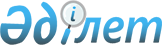 Нұр-Сұлтан қаласы әкімінің 2020 жылғы 28 қаңтардағы № 01-2 "Жергілікті ауқымда табиғи сипаттағы төтенше жағдай жариялау туралы" шешімінің күшін жою туралыНұр-Сұлтан қаласы әкімінің 2020 жылғы 28 сәуірдегі № 01-10 шешімі. Нұр-Сұлтан қаласының Әділет департаментінде 2020 жылғы 28 сәуірде № 1264 болып тіркелді
      Қазақстан Республикасының 2001 жылғы 23 қаңтардағы "Қазақстан Республикасындағы жергілікті мемлекеттік басқару және өзін-өзі басқару туралы" және 2016 жылғы 6 сәуірдегі "Құқықтық актілер туралы" Заңдарына сәйкес, Нұр-Сұлтан қаласының әкімі ШЕШТІ:
      1. Нұр-Сұлтан қаласы әкімінің 2020 жылғы 28 қаңтардағы № 01-2 "Жергілікті ауқымда табиғи сипаттағы төтенше жағдай жариялау туралы" (нормативтік құқықтық актілерді мемлекеттік тіркеудің тізілімінде № 1258 болып тіркелді, Қазақстан Республикасы нормативтік құқықтық актілерінің эталондық бақылау банкінде электрондық түрде 2020 жылы 28 қаңтарда жарияланған) шешімінің күші жойылды деп танылсын.
      2. Осы шешімнің орындалуын бақылау Нұр-Сұлтан қаласы әкімінің орынбасары А.К. Қайсағалиевке жүктелсін.
      3. Осы шешім әділет органдарда тіркелген күннен бастап күшіне енеді және оның алғаш ресми жарияланған күнінен бастап қолданысқа енгізіледі.
					© 2012. Қазақстан Республикасы Әділет министрлігінің «Қазақстан Республикасының Заңнама және құқықтық ақпарат институты» ШЖҚ РМК
				
      Әкім 

А. Көлгінов
